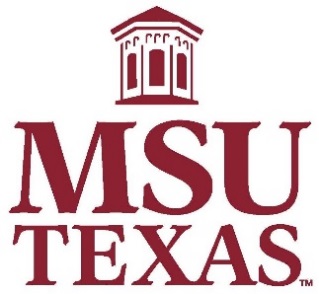 Dillard College of Business AdministrationMIS2003 Information Technology Concepts for BusinessSyllabus (All sections)Contact InformationInstructor: John Vowell, Management Information Systems, DCOBA Technology CoordinatorOffice: Dillard 251Phone: (940) 397-4663 (Fax): (940) 397-4280Campus E-mail: john.vowell@msutexas.edu Computer Lab Office Hours W 11:00am-1pm, TR 9:00 to 9:30am, 2:00 to 3:00pm or appointmentOnline office hours when necessaryNote: If you need me, please send an e-mail. I am often out of the office working on technology. Required Materials1. Textbook: Microsoft Office 365 Office 2016 Introductory, Shelly Cashman SeriesFreund, Vermaat, Hoisington, Last, Pratt, & Sebok (Cengage Learning) 2. USB Flash Drive 3. Student Data Files (downloaded from the book’s website or the “Y” drive in the labs)4. Microsoft Office 2016 (available in all campus labs), Office 365, or Microsoft 3655. Webcam6. Internet access7. Laptop or computer accessCourse PrerequisitesNoneCourse DescriptionIntroduction to management information systems specifically related to effective use of spreadsheets, word processing, database and presentation systems. The importance of how to use these applications in the work place is the goal. Topics covered will emphasize the use of Windows 10 and Microsoft Office applications such as Excel, Word, PowerPoint, Access, and other Microsoft business apps. Approximately 60% of the course will be devoted to Microsoft Excel applications. The remaining 40% divided among MS Word, PowerPoint, Access, or other software applications used in business (i.e. Minitab, SPSS, etc.).DCOBA Undergraduate Program General Learning Goals GLG 1: Our students will be effective at problem solving and decision making abilities through the critical analysis, evaluation, and interpretation of business information. GLG 2: Our students will be effective communicators.Objective: Our graduates will be able to demonstrate a competency in speaking and writing for common business scenarios.2a: Our graduates will be able to demonstrate a competency in speaking for common business scenarios.2b: Our graduates will be able to demonstrate a competency in writing for common business scenarios.GLG 3: Our students will be technologically prepared.Objective: Our graduates will be able to utilize available technology for business applications. GLG 4: Our students will be ethical decision makers.Objective: Our graduates will demonstrate ethical reasoning skills within a business environment. GLG 5: Our students will be effective team members.Objective: Our graduates will know how to use team building and collaboration to achieve group objectives. GLG 6: Our students will be multicultural and globally aware.Objective: Our graduates will have an understanding of the influence of global and multicultural issues on business activities. Elaboration of learning goals:Teambuilding and collaboration to achieve group objectives. Students will work in teams on select assignments and complete a variety of individual projects from the textbook and/or supplemental case material. Problem Solving and Decision Making. Various assignments and case studies in class will be the primary means by which the students critically analyze, evaluate, and interpret business information. The students must use the techniques and application systems presented in class to identify business situations, make any necessary assumptions, assess data/evidence, consider alternative solutions, arrive at a conclusion, and document analyses using business process application tools. Competency in speaking and writing for common business scenarios. It is required that all students demonstrate the ability to effectively communicate results through development of presentations, using word processing application software and data management and data analysis tools such as spreadsheets and database systems. Assessments will be used for evaluating knowledge and skills to analyze data orally and in written format. Assignments are expected to contain no grammatical and punctuation errors and reach standards of business communication to be productive in business courses.Use of Technology. Students will demonstrate their ability to use common business computer applications by utilizing Microsoft Excel, Access, Word, PowerPoint and other business software. In addition, students must demonstrate effective integration of internet tools to supplement business data analyses.These general learning goals have been determined by the Dillard College of Business Administration as key learning goals which represent skills necessary for business and other graduates to be effective in all business courses and in their careers. Student performance in obtaining these general learning goals will assist the Dillard College of Business Administration in determining the effectiveness of the business programs offered to students and their ability to prepare students to be productive assets to the business community and in their respective careers.Course Specific Learning Goals: After completing course, students should be able to:GLG 3:   Our students will be technologically prepared.Understand how to apply simple and complex Excel applications to other courses and in their future careers.Understand the purpose of business computer application software and technology application.Demonstrate the effective use of spreadsheet applications, word processing, database management systems and presentation products.Perform effective analysis of data with a solid understanding of how to turn data into information to assist business organizations in achieving goals and objectives.Use software application tools in a variety of applications to enhance communication, understand and quantify diverse problems in an objective format and provide management with a common language to understand business situations.AttendanceAttendance is taken every class period. Students enrolled in face-to-face courses are expected to attend class the days their section is scheduled. Attendance is important since assignments must be completed in class and done correctly by their due dates in order to receive credit. Attendance is also required for exams unless otherwise noted by the instructor. Online courses must submit assignments in D2L by their due date and done correctly to receive credit. Students should review all attendance policies defined by University. Only students with authorized absences as outlined by University policy may make up missed examinations and assignments. Arrangements must be made with the instructor for activities that require you to miss class and DSS for illness or other disabilities that may require you to miss class. Documentation is required. In summary, attendance will be in accordance with university policy.Grading / Student's Performance Assessment (subject to modification):Exams: Two exams (possibly three)Chapter Assignments: Computer lab assignments are assigned for all chapters covered. Each carries equal weight except for Excel assignments, which may be weighted more. Excel will comprise approximately 60% of all assignments with the remaining 40% from Word, PowerPoint, Access, and other software. Assignments address your ability to apply the applications covered in the course and include “In the Lab”, “Apply Your Knowledge”, ”Extend Your Knowledge”, and “Analyze, Correct, & Improve” problems from the textbook. You must have a textbook to succeed in the course. Almost all assignments come directly from the textbook.Face-to face courses: assignments must be completed in class by their due date and done correctly in order to receive credit. Online courses: assignments must be submitted in D2L by their due date and done correctly in order to receive credit. In most cases, you will have enough time to complete during scheduled class time. All assignments must be saved on a flash drive and/or uploaded in D2L if directed by the instructor. Some assignments may count more than other assignments due to importance, length, and complexity. Your instructor will tell you in advance if this is the case.Grading Component Weights: Assignments 33.3% of grade, Exam 1 33.3%, and Exam 2 33.3% (or 1/3 each). If three exams are given, every element will be weighted 25% of your grade. Letter grades will be assigned as follows:A 90 to 100B 80 to 89C 70 to 79D 60 to 69F Less than 60Each chapter covered in the textbook will have assignments you are responsible for completing each class meeting. These assignments will address the ability to apply the applications covered in the course and include “In the Lab”, “Apply Your Knowledge”, and “Analyze, Correct, & Improve” problems from the textbook. Assignments must be completed in class on time, by the due date (either regular class or D2L for online courses) to receive credit. Academic IntegrityWith regard to academic honesty, students are referred to the “Student Honor Creed” in the MSU Undergraduate Catalog Academic dishonesty (cheating, collusion, and plagiarism) is taken seriously and will be dealt with according to the official procedures. The minimum penalty is an "F" in this course and referral to the Dean of Students for disciplinary action, which may result in expulsion from the University. Americans with Disabilities ActIf a student has an established disability as defined in the Americans with Disabilities Act and would like to request accommodation, please see me as soon as possible (i.e., within the first two weeks of the semester). Refer to my office hours and phone number shown on page 1. This class follows the guidelines suggested by the Center for Counseling and Disabilities Services for those students who qualify for disability services. Please refer to Midwestern State University Undergraduate Catalog for further details.Syllabus Change PolicyThis syllabus is a guide for the course and is subject to change at the discretion of the instructor if necessary. Changes will be communicated. Students are responsible to adhere to any changes.Classroom Behavior (reserve the right to lower grades if not adhered to)Be on time. If you leave before class ends, take your things and leave quietly.  Class time is used for completing assignments not for other activities.Cell phones must be turned off unless you have an emergency.No headphones.No food or drink in the computer labs.Masks must be worn.You must work on assignments diligently Campus CarrySenate Bill 11 passed by the 84th Texas Legislature allows licensed handgun holders to carry concealed handguns on campus, effective August 1, 2016. Areas excluded from concealed carry are appropriately marked, in accordance with state law. For more information regarding campus carry, please refer to the University’s webpage.Midterm Status In order to help students keep track of their progress toward course objectives, the instructor may provide a midterm progress report through a student’s Web World/Banner account for students at risk of receiving a grade lower than a C in the course at that point in time. Midterm grades will not be reported on the students’ transcript nor will they be calculated in the cumulative GPA. They simply give students an idea of where they stand at approximately the midpoint of the semester. Students at risk should get with the instructor to determine the cause.MIS2003 All SectionsPlanned Topics for MS OfficeTECHNOLOGY & OPERATING SYSTEMS Introduction to Computers & TechnologyOverview of Office 2016 and Operating SystemsInformation Security AwarenessWORD Creating, Formatting, and Editing a Word Document with PicturesCreating a Research Paper with Citations and ReferencesCreating a Business Letter with a Letterhead and TableEXCEL (Minimum 60% of course content)Creating WorksheetsFormatting WorksheetsCreating ChartsEmbedding ChartsFormatting ChartsAnalyzing Data Using ChartsAnalyzing Data Using FormulasAnalyzing Data Using FunctionsWhat If AnalysisWorking with Large WorksheetsManaging Data Using TablesAnalyzing Table DataFinancial/Statistical/Other Functions ACCESSDatabases and Database ObjectsQuerying a DatabaseMaintaining a DatabasePOWERPOINTCreating and Editing a Presentation with Clip ArtEnhancing a Presentation with Pictures, Shapes and WordArtReusing a Presentation and Adding MediaOTHER SOFTWARE APPLICATIONSStatistical applications software (i.e. Minitab, SPSS, etc.)*Excel may use both the primary and supplemental textbook to add more exercises and complexity. All other applications will use the primary textbook. 